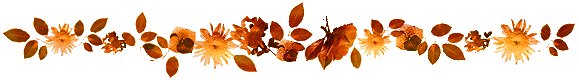 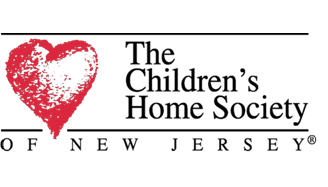 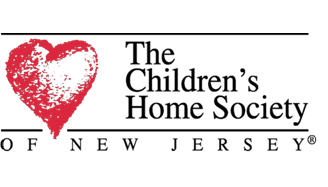 This quarter we are highlighting our workshops designed specifically for those working with infants, toddlers and twos. This is such a critical age of development and it’s important we help lay a strong foundation.  These workshops will give you lots of new ideas for promoting optimal development with each and every child.  Join an Infant Toddler Supports session and find out more about how we can provide you with resources, and personalized assistance over zoom or right in your classroom!ITERS-3: Activities Subscale: Math & Science 	Event ID: 138078Tuesday   10/10/12 12:30-1:30 pm  Thursday 10/12/23 12:30-1:30 pmAfter a quick review of the Infant Toddler Environmental Rating Scale, we will dive into best practices for helping infants & toddlers explore and develop age-appropriate math and science skills. From creating learning centers to exploring materials and displays, this workshop is filled with strategies focused on building a great math and science foundation.   Developmentally Appropriate Practices with Children Under TwoMonday 12/11/23 7:00-9:00 pm             	         Event ID: 132796Research tells us infant development is CRITICAL to future success – but what do our youngest learners really need in order to reach their highest potential?  We’ll talk about that, & give you our Top 10 Tips for Supporting Learning with Infants & Toddlers. For teachers with children under 2.Infant Toddler Supports Information Session 	Event ID: 137897Tuesday   10/10/23 7:30-8:30 pmTuesday   11/7/23   7:30-8:30 pmThursday 12/7/23   7:30-8:30 pmAre you an infant or toddler teacher in Ocean County? Are you a family child care provider or director of a program with children under 3? It is a tough time for teachers of our youngest learners – and we are here to help you with the classroom challenges you may be facing. We can provide resources and support with anything from room arrangement to scheduling, challenging behaviors to transitions & routines and more. Join us, tell us what you need and we’ll work with you to create an individualized action plan and schedule an appointment to get started!You must register for CHS of NJ workshops on NJCCIS at least 2 days in advance. All workshops are on Zoom unless otherwise indicated. You will be emailed the class zoom link the day before the workshopFCC Business Series: Contracts & Policies 		Event ID: 137376Monday 10/2/23 6:30-8:30 pm       Wednesday 10/4/23  6:30-8:30 pmThis series is just for FCC providers - based on the books authored by Tom Copeland - the guru of family child care business topics! This month we focus on best practices when creating and using contracts and policies for your business. You must attend part 1 & 2 to receive credit.Mandating Reporting: Identifying Abuse & Neglect    Event ID: 138074Tuesday 10/3/23 6:30-8:30 pm                      This comprehensive overview of mandating reporting explores the types and signs of child abuse and neglect and the mandated reporting process.This session will explore what mandated reporting is, what behaviors or physical symptoms may constitute abuse and neglect, how to report reasonable suspicion, and what to expect when reporting.ITERS-3: Activities Subscale: Math & Science 		Event ID: 138078Tuesday   10/10/12 12:30-1:30 pm  Thursday 10/12/23 12:30-1:30 pmAfter a quick review of the Infant Toddler Environmental Rating Scale, we will dive into best practices for helping infants & toddlers explore and develop age-appropriate math and science skills. From creating learning centers to exploring materials and displays, this workshop is filled with strategies focused on building a great math and science foundation.   Grow NJ Kids Info Session 			                    Event ID: 135026Tuesday   10/10/23 6:30-7:30 pmTuesday   11/7/23   6:30-7:30 pmThursday 12/7/23   6:30-7:30 pm Come find out what GNJK is all about, what’s in it for your program, and how to sign up. Get ready to make your great program even better!Infant Toddler Supports Information Session 		Event ID: 137897Tuesday   10/10/23 7:30-8:30 pmTuesday   11/7/23   7:30-8:30 pmThursday 12/7/23   7:30-8:30 pmAre you an infant or toddler teacher? Are you a family child care provider or director of a program with children under 3? It is a tough time for teachers of our youngest learners – and we are here to help you with the classroom challenges you may be facing. We can provide resources and support with anything from room arrangement to scheduling, challenging behaviors to transitions & routines and more. Join us, tell us what you need and we’ll work with you to create an individualized action plan and schedule an appointment to get started!Developmentally Appropriate Practices with Children 2 & Up:          Lots to Hots                                       	Event ID: 135897Thursday 10/12/23 6:30-8:30 pm  	What do our children actually need in order to reach their highest potential? How do we help themmove from Lower Order Thinking Skills (LOTS) to Higher Order Thinking Skills (HOTS)? We’llshare lots of strategies and give you our Top 10 Tips for Supporting Learning with PreschoolChildren. For teachers with children two and up. Understanding & Utilizing the NJ Birth to 3 Guidelines  Monday 10/23/23 7:00-9:00 pm	         Event ID: 138079     Together we’ll discuss how to make these state guidelines part of your infant toddler  curriculum, assessments, and your everyday activities. We will provide you with a digital copy of the guidelines and help you navigate through all of the  information they contain.Directors Corner 	Thursday 10/26/23 6:30-8:00 pm            	Event ID: 135025	Thursday 11/30/23 6:30-8:00 pm	Thursday 12/14/23 6:30-8:00 pm 	Share ideas with other directors and brainstorm what might work for you on different topics, and review the latest guidelines, info and updates. All directors and administrators are welcome!FCC Business Training Series: Legal & Insurance Issues Monday        11/6/23 6:30-8:30 pm          	  Event ID: 137373Wednesday  11/8/23 6:30-8:30 pmThis series is just for FCC providers - based on the books authored by Tom Copeland - the guru of family child care business topics! This month;s topic focuses on best practices for handling legal and insurance issues for your business. You must attend part 1 & 2 to receive credit.ECERS-3: Activities Subscale: Math & Science  Event ID: 138075Wednesday   11/8/12 12:30-1:30 pm  Thursday       11/9/23 12:30-1:30 pmAfter a quick review of the Early Childhood  Environmental Rating Scale, we will dive into best practices for helping preschoolers explore and develop age-appropriate math and science skills. From creating learning centers to planning small group activities to exploring materials and displays, this workshop is filled with strategies focused on building a great math and science foundation.   *If you have questions or need assistance registering for any of these courses, please reach out toTBrady@CHSofNJ.orgYou must register for CHS of NJ workshops on NJCCIS at least 2 days in advance. All workshops are on Zoom unless otherwise indicated. You will be emailed the class zoom link the day before the workshop.CDA Information Sessions (attend just one) 	   Event ID: 138241     Tuesday 11/7/23    1:00-2:00 pm  OR  7:00-8:00 pmThursday 11/15/23 1:00 -2:00 pm  OR  7:00-8:00 pmCome learn all about our customizable program to help you earn your Child  Development Associate credential. We will review all of the details,  provide registration materials, answer any questions you might have, and  show you how to apply for the scholarship in NJCCIS so that earning your  CDA is FREE. You can attend the session that works best with your schedule – they all have the same event ID.Strengthening Families Overview		 	Event ID: 138230Wednesday    11/8/23 6:30-8:30 pmThe Strengthening Families series will help you  learn more about how you can help your families raise happy healthy children that are ready for success. This session breaks down each protective factor and introduces materials that relate to specific areas of work and how families can be supported to raise healthy happy children. Helpful for anyone who works with children and families, including parents, practitioners and supervisors..Emergency Preparedness 				  Event ID: 138091Tuesday 11/14/23 7:00-8:30 pm           Educators need to be prepared for all unexpected emergencies. From medical emergencies to natural disasters, emergency preparedness gives you the information you need to prevent and respond to emergencies and crisisDual Language Learners & Cultural Responsiveness Event ID: 138073Tuesday 11/28/23 6:00 -9:00 pm         Wednesday 11/29/23 6:00-9:00 pm This 2-part series is designed to help you think about ways to support the cultural identity of each child and family, and to promote anti-bias strategies in your classroom. You must attend both sessions to receive credit.FCC Business Series:Planning for Retirement      Event ID: 137369Monday 12/4/23       6:30-8:30 pm       Wednesday 12/6/23 6:30-8:30 pmThis 6 session series is just for FCC providers-based on the books authored by Tom Copeland- the guru of family child care business topics! This month;s topic focuses on best practices for marketing your business. You must attend part 1 & 2 to receive credit.Health, Safety, Development & Mandated Reporting 	Event ID: 138081 Monday       12/4/23 	6:30-9:00 pm     Tuesday      12/5/23 	6:30-9:00 pmWednesday 12/6/23 	6:30-9:00 pmThursday     12/7/23 	6:30-9:00 pm This is a 4 part LIVE zoom series that covers all of the CCDBG required modules from the recorded version. You MUST take all 4 parts to receive credit for the required CCDBG Health, Safety & Child Development course, but you may take individual sessions as a refresher if you have previously taken the whole course.Developmentally Appropriate Practices with Children Under TwoMonday 12/11/23 7:00-9:00 pm             Event ID: 132796Research tells us infant development is CRITICAL to future success – but what do our youngest learners really need in order to reach their highest potential?  We’ll talk about that, & give you our Top 10 Tips for Supporting Learning with Infants & Toddlers. For teachers with children under 2. Super School-agers – Planning for an Awesome Winter Break!Tuesday 12/12/23 7:00-9:00 pm               Event ID: 138080Wondering what to do with the big kids when public school is closed? Come learn more about club style programming, special holiday theme weeks and mini-camps. You’ll walk away with new ideas and three complete activity plans to help you get started!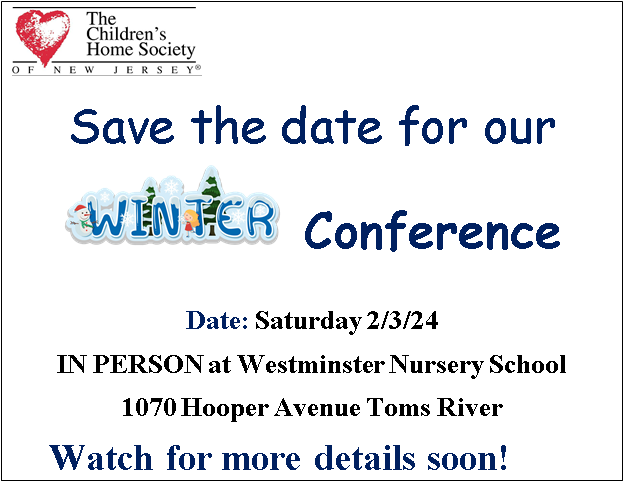 CHS of NJ Training at A Glance Schedule October – December 2023  * Be sure to refer to the training calendar for complete information and class ID numbers* Be sure to refer to the training calendar for complete information and class ID numbers*If you have questions or need assistance registering for any of these courses, please reach out toTBrady@CHSofNJ.orgYou must register for CHS of NJ workshops on NJCCIS at least 2 days in advance. All workshops are on Zoom unless otherwise indicated. You will be emailed the class zoom link the day before the workshopThe workshops on this page are offered by our training partners. All are  online via zoom. You must register at njccis.com in advance. Sessions  may be canceled due to low enrollment.  To register, log into your NJCCIS account, click on “registry, then “find professional development”, then  scroll down and click on “add search criteria'', click on “select field to search”, choose “class ID” and type in  the class ID provided. Scroll through to choose the date/time that works best for you. Health Safety, Child Development & Mandated Reporting– CCDBG course               Class ID: 104658 (English) Class ID: 104659 (Spanish) Health, Safety and Child Development Refresher Class ID: 102953 (English) Class ID: 103693 (Spanish) Dual Language Learners & Cultural Responsiveness  Class ID: 97096 (English) Class ID: 98388 (Spanish)  NJ Birth to Three Learning Standards Overview  Class ID: 97469 (English) Class ID: 98874 (Spanish) NJ Preschool Teaching & Learning Standards Overview  Class ID: 98873 (English) Class ID: 101102 (Spanish) ASQ Developmental Screening Tool – Live Virtual Class ID: 102226 (English) Class ID: 103038 (Spanish) ITERS-3 Online Overview Class ID: 96908 ECERS-3 Online Overview Class ID: 88135 FCCERS-3 Online Overview Class ID: 104624 PAS Online Overview Class ID: 85640 Evaluating & Supporting Early Childhood Educators Class ID: 102586 Caring Staff/Child Relationships Class ID: 102158 What is Infant Mental Health? Class ID: 85506 Early Childhood Inclusion: Meeting the Needs of Children with Differing Abilities Class ID: 95124 Early Childhood Inclusion: Specific Strategies Class ID: 96968 Challenging Behavior: What it Means & What to Do Class ID: 85521 Understanding Licensing Regulations Class ID: 103267 *If you have questions or need assistance registering for any of these courses, please reach out toTBrady@CHSofNJ.orgThe workshops on this page are offered by our training partners. All are  online via zoom. You must register at njccis.com in advance or the  session may be canceled.  To register, log into your NJCCIS account, click on “registry, then “find professional development”, then  scroll down and click on “add search criteria'', click on ‘select field to search”, choose “class ID” and type in  the class ID provided. Scroll through to choose the date/time that works best for you. Accidents Do Not Need to Happen – Child Safety & Injury Prevention Class ID: 97385 Intentional Teaching for PS Class ID: 102165                                                         Foundations of Developmentally Appropriate Practices Class ID: 103694                       FCC: Developmentally Appropriate Practices Class ID: 104546                                     Math, Science & Art for Infants, Toddlers & 2s Class ID: 102318                                        Math, Science and Art for PS Class ID: 102143                                                                    Infants & Toddlers: Language & Books Class ID:102531                                                        Infants & Toddlers: Challenging Behaviors Class ID: 102163                                     Planning Group Time for Diverse Learners Class ID: 105045                                     Afterschool 101: Foundations of Successful Afterschool Programming Class ID: 102961 Keeping Babies & Children in Mind Series: Session 1 – Early Childhood Mental Health Class ID: 70422 Session 2 – Understanding Development Class ID: 70423 Session 3 – Understanding Behavior Class ID: 70424 Session 4 – The Impact of Trauma & Loss Class ID: 70425 Session 5 – The Importance of Relationships Class ID: 70426 Session 6 – The Importance of Culture Class ID: 70711 Session 7 – Reflective Practice Class ID: 70427 Pyramid Model Series: Module 1 Workshop 1: Forming Nurturing and Responsive Relationships Class ID:102187 Module 1 Workshop 2: Sustaining Nurturing and Responsive Relationships Class ID: 102188 Module 1 Workshop 3: Sustaining Relationships - Reducing Implicit Bias Class ID: 104448 Module 1 Workshop 4: Supporting Relationships through High Quality Environments Class ID: 102189 Module 2 Workshop 5: Pyramid Model as a Framework for Teaching SE Skills Class ID: 105021 Module 2 Workshop 6: Targeted Teaching of SE and Friendship Skills Class ID: 105022 Module 2 Workshop 7: Co- & Self-Regulation, Coping & Partnering with Families Class ID: 105023 Module 2 Workshop 8: Enhancing Emotional Regulation by Reducing Stressors Class ID: 105547 *If you have questions or need assistance registering for any of these courses, please reach out toTBrady@CHSofNJ.orgMondayTuesdayWednesdayThursdayFriday                                                                                   OCTOBER                                                                                   OCTOBER                                                                                   OCTOBER                                                                                   OCTOBER                                                                                   OCTOBER2FCC Bootcamp 6:303Mandated Reporting 6:304FCC Bootcamp 6:3056910ITERS-3 12:30GNJK Info Session 6:30I/T  Support Session: 7:301112ITERS-3 12:30DAP 2+: 6:30131617 18192023Birth to Three 7:00242526Directors Corner: 6:30273031                                                                                 NOVEMBER                                                                                 NOVEMBER                                                                                 NOVEMBER                                                                                 NOVEMBER                                                                                 NOVEMBER1236FCC Bootcamp 6:307GNJK Info Session:6:30I/T Support Session: 7:30CDA Info 1:00 or 7:008ECERS-3:12:30FCC Bootcamp:6:30SFI Overview:6:309ECERS-3:12:30101314Emergency Preparedness: 7:0015CDA Info 1:00 or 7:0016Directors Corner: 6:301720212223242728Dual Language Lnrs.6:0029Dual Language Lnrs.6:0030Directors Corner: 6:30                                                                                 DECEMBER                                                                                 DECEMBER                                                                                 DECEMBER                                                                                 DECEMBER                                                                                 DECEMBER14Health & Safety:6:30FCC Bootcamp 6:305Health & Safety: 6:30 6Health & Safety: 6:30FCC Bootcamp: 6:307Health & Safety: 6:30GNJK Info Session: 6:30Infant/Toddler Support Session: 7:30811DAP 2& Under: 7:0012Super School Agers: 7:001314Director”s Corner: 6:30151819202122